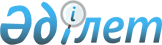 О прямой адресной продаже части государственного пакета акций некоммерческого акционерного общества "Международный центр зеленых технологий и инвестиционных проектов"Постановление Правительства Республики Казахстан от 4 декабря 2018 года № 801.
      В соответствии с пунктом 4 статьи 105 Закона Республики Казахстан от 1 марта 2011 года "О государственном имуществе" Правительство Республики Казахстан ПОСТАНОВЛЯЕТ:
      1. Осуществить прямую адресную продажу части государственного пакета акций некоммерческого акционерного общества "Международный центр зеленых технологий и инвестиционных проектов" (далее – общество) в размере 50 (пятьдесят) процентов + 1 акция от общего пакета акций общества объединению юридических лиц "Ассоциация экологических организаций Казахстана" (далее – стратегический инвестор).
      2. Установить обязательства к стратегическому инвестору по:
      1) внесению инвестиций в размере 5000000 (пять миллионов) тенге в срок до конца 2018 года;
      2) сохранению профиля деятельности;
      3) сохранению рабочих мест;
      4) обеспечению не менее двух третей от штатной численности работниками, являющимися гражданами Республики Казахстан;
      5) погашению кредиторской задолженности;
      6) погашению задолженности по заработной плате;
      7) ограничению совершения сделок (перепродажа, залог, передача в управление и другие) и (или) запрещению определенных действий в отношении объекта приватизации до июня 2022 года.
      Сноска. Пункт 2 с изменением, внесенным постановлением Правительства РК от 16.06.2022 № 400.


      3. Комитету государственного имущества и приватизации Министерства финансов Республики Казахстан в установленном законодательством порядке принять меры по реализации настоящего постановления.
      4. Настоящее постановление вводится в действие со дня его подписания.
					© 2012. РГП на ПХВ «Институт законодательства и правовой информации Республики Казахстан» Министерства юстиции Республики Казахстан
				
      Премьер-МинистрРеспублики Казахстан 

Б. Сагинтаев
